республика дагестан                                                                                                                                                                                                                                                                                                                                                                                                                                                                                                                                                                                                                                                                                                                                                                                                                                                                                                                                                                                                                                                                                                                                                                                                                                                                                                                                                                                                                                                                                                                              АДМИНИСТРАЦИЯ МУНИЦИПАЛЬНОГО ОБРАЗОВАНИЯ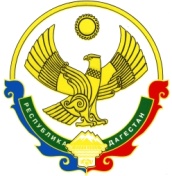 «Город Кизилюрт»П О С Т А Н О В Л Е Н И Е№ 487-П                                                                                                       03.06.2016г.	Во исполнение п. 3 Распоряжения Правительства Российской Федерации от 17 декабря 2009 года № 1993-Р, в соответствии с Федеральным законом от 27.07.2010 года № 210-ФЗ «Об организации предоставления государственных и муниципальных услуг», постановлением Правительства Российской Федерации от 16 мая 2011 года № 373 «О разработке и утверждении административных регламентов исполнения государственных функций и административных регламентов предоставления государственных услуг», постановлением Правительства Республики Дагестан от 16 декабря 2011 года № 493 «О разработке и утверждении административных регламентов исполнения государственных функций и административных регламентов предоставления государственных услуг:Утвердить административный регламент по предоставлению муниципальной услуги «Установление опеки или попечительства по договору об осуществлении опеки или попечительства». Опубликовать настоящее постановление в газете «Кизилюртовские вести» и разместить на официальном сайте администрации МО «Город Кизилюрт». Контроль исполнения настоящего постановления возложить на главного специалиста органа опеки и попечительства администрации МО «Город Кизилюрт» Дааеву С. Ю.                      ГЛАВА 	                           А. А. БЕКОВАДМИНИСТРАТИВНЫЙ РЕГЛАМЕНТАДМИНИСТРАЦИИ МО «ГОРОД КИЗИЛЮРТ» ПО ПРЕДОСТАВЛЕНИЮ МУНИЦИПАЛЬНОЙ УСЛУГИ  «УСТАНОВЛЕНИЕ ОПЕКИ ИЛИ ПОПЕЧИТЕЛЬСТВА ПО ДОГОВРУ ОБ ОСУЩЕСТВЛЕНИИ ОПЕКИ ИЛИ ПОПЕЧИТЕЛЬСТВА»1. ОБЩИЕ ПОЛОЖЕНИЯПредмет регулирования административного регламентаНастоящий административный регламент администрации муниципального образования «Город Кизилюрт» Республики Дагестан по предоставлению муниципальной услуги «Установление опеки или попечительства по договору об осуществлении опеки или попечительства» (далее по тексту – Административный Регламент), определяет сроки и последовательность действий (административных процедур) по предоставлению муниципальной услуги «Установление опеки или попечительства по договору об осуществлении опеки или попечительства» (далее – муниципальная услуга), порядок обращения в орган опеки и попечительства, и разработан в целях повышения качества предоставления муниципальной услуги, повышения эффективности деятельности органов опеки и попечительства, создание комфортных условий для участников отношений.Круг заявителей	Опекунами или попечителями по договору об осуществлении опеки или попечительства на возмездных условиях могут назначаться только совершеннолетние дееспособные лица.Требования к порядку информирования о предоставлении муниципальной услуги1.3.1. Информирование о предоставлении муниципальной услуги осуществляется специалистами органа опеки и попечительства администрации МО «Город Кизилюрт» или              ФГАУ «МФЦ» по РД в г. Кизилюрт  на личном приеме, с помощью средств телефонной связи, а также посредством размещения информации в информационно-телекоммуникационных сетях общего пользования (в том числе в сети «Интернет»), публикаций в средствах массовой информации, издания информационных материалов (брошюр, буклетов и т.д.).1.3.2. Почтовый адрес администрации МО «Город Кизилюрт»:согласно приложению №7.График приема граждан:согласно приложению №7.Контактный телефон: согласно приложению №7.Адрес электронной почты: согласно приложению №7. Также сведения о местонахождении, контактных телефонах органа опеки и попечительства администрации МО «Город Кизилюрт» размещаются на официальном сайте администрации             МО «Город Кизилюрт» (www.мо-кизилюрт.рф);1.3.3. Место нахождения ФГАУ «МФЦ» по РД в г. Кизилюрт, осуществляющего предоставление государственной услуги, приводится в приложении №8 к настоящему Административному регламенту.Кроме того, сведения о месте нахождения и контактных телефонах, официальных сайтах, адресах электронной почты ФГАУ «МФЦ» по РД в г. Кизилюрт размещаются на официальном сайте ФГАУ «МФЦ» по РД в г. Кизилюрт: http://mfcrd.ru;1.3.4. Сведения о графике работы ФГАУ «МФЦ» по РД в г. Кизилюрт сообщаются по телефонам, а также размещаются  на информационной табличке (вывеске) перед входом в здание, в котором располагается ФГАУ «МФЦ» по РД в г. Кизилюрт либо на информационных стендах ФГАУ «МФЦ» по РД в г. Кизилюрт. 1.3.5. Информация о ходе предоставления государственной услуги предоставляется специалистами органа опеки и попечительства администрации МО «Город Кизилюрт» или ФГАУ «МФЦ» по РД в г. Кизилюрт с помощью средств телефонной связи или при личном обращении граждан.1.3.6. Консультации по процедуре предоставления муниципальной услуги могут осуществляться специалистами органа опеки и попечительства администрации МО «Город Кизилюрт» или ФГАУ «МФЦ» по РД в г. Кизилюрт:- в письменной форме на основании письменного обращения граждан (в том числе                   и посредством электронной почты);- в устной форме при личном обращении и по телефону.Все консультации являются бесплатными.1.3.7. Консультации в письменной форме предоставляются специалистами органа опеки и попечительства администрации МО «Город Кизилюрт» или ФГАУ «МФЦ» по РД в г. Кизилюрт на основании письменного обращения граждан в течение 30 дней после его получения, если консультации по данному вопросу не требуют разъяснений в других органах и организациях.1.3.8. При ответах на телефонные звонки и устные обращения специалисты органа опеки и попечительства администрации МО «Город Кизилюрт» или ФГАУ «МФЦ» по РД в г. Кизилюрт подробно, в вежливой (корректной) форме информируют обратившихся граждан                                 по интересующим их вопросам.Ответ на телефонный звонок начинается с информации о наименовании органа, в который позвонил гражданин, фамилии, имени, отчестве и должности специалиста, принявшего телефонный звонок.По завершении консультирования специалист кратко подводит итоги разговора и перечисляет действия, которые следует предпринять получателю государственной услуги.1.3.9. В случае, если специалист органа опеки и попечительства администрации                      МО «Город Кизилюрт» или ФГАУ «МФЦ» по РД в г. Кизилюрт, принявший звонок, некомпетентен в поставленных вопросах, телефонный звонок переадресовывается (переводится) другому специалисту или же обратившемуся гражданину сообщается телефонный номер,                     по которому можно получить необходимую информацию.1.3.10. Заявителям предоставляется возможность предварительной записи. Предварительная запись осуществляется при личном обращении граждан, по телефону или посредством электронной почты.При предварительной записи гражданин сообщает свои фамилию, имя, отчество, адрес места жительства, суть вопроса и желаемое время приема. Предварительная запись осуществляется путем внесения информации в журнал записи граждан, который ведется на бумажных или электронных носителях. Гражданину сообщается время приема и номер кабинета для приема, в который следует обратиться.1.3.11. В любое время со дня приема документов заявитель имеет право на получение сведений о ходе процедуры предоставления государственной услуги при помощи телефона, электронной почты или посредством личного посещения администрации муниципального района (городского округа) и получении информации по вопросам предоставления государственной услуги, при использовании федеральной государственной информационной системы «Единый портал государственных и муниципальных услуг (функций)» (www.gosuslugi.ru).2. СТАНДАРТ ПРЕДОСТАВЛЕНИЯ ГОСУДАРТСВЕННОЙ УСЛУГИ2.1. Наименование муниципальной услугиПод муниципальной услугой «Установление опеки или попечительства по договору об осуществлении опеки или попечительства» в настоящем административном регламенте понимается установление опеки или попечительства по договору об осуществлении опеки или попечительства на возмездных условиях (далее - государственная услуга).Установление опеки или попечительства допускается по договору об осуществлении опеки или попечительства (в том числе по договору о приемной семье либо в случаях, предусмотренных законами субъектов Российской Федерации, по договору о патронатной семье (патронате, патронатном воспитании). Договор об осуществлении опеки или попечительства заключается с опекуном или попечителем в соответствии со статьей 16 Федерального закона от 24 апреля 2008 года N 48-ФЗ "Об опеке и попечительстве"2.2. Наименование органа исполнительной власти предоставляющего муниципальную услугуМуниципальная услуга предоставляется администрацией МО «Город Кизилюрт» по месту жительства заявителя.Непосредственно муниципальную услугу предоставляет орган, уполномоченный в сфере опеки и попечительства администрацией МО «Город Кизилюрт». В предоставлении муниципальной услуги участвует ФГАУ «МФЦ» по РД в г. Кизилюрт             в части приема документов и выдачи (направления) результата предоставления муниципальной услуги на основании соглашения о взаимодействии, заключенного между администрацией                МО «Город Кизилюрт» и ФГАУ «МФЦ» по РД в г. Кизилюрт.В предоставлении муниципальной услуги участвуют государственные органы, органы местного самоуправления, либо подведомственные государственному органу или органам местного самоуправления организации.Специалист органа опеки и попечительства в администрации МО «Город Кизилюрт» или ФГАУ «МФЦ» по РД в г. Кизилюрт не вправе требовать от заявителя осуществления действий,              в том числе согласований, необходимых для получения муниципальной услуги и связанных                  с обращением в иные государственные органы и организации, за исключением получения услуг, включенных в перечень услуг, которые являются необходимыми и обязательными для предоставления муниципальных услуг, утвержденных нормативным правовым актом администрации МО «Город Кизилюрт».2.3. Описание результата предоставления муниципальной услугиРезультатом предоставления муниципальной услуги является установление опеки или попечительства по договору об осуществлении опеки или попечительства на возмездных условиях и заключение договора об осуществлении опеки или попечительства на возмездных условиях или отказ в установлении опеки или попечительства по договору об осуществлении опеки или попечительства на возмездных условиях.2.4. Срок предоставления муниципальной услуги, в том числе с учетом необходимости обращения в организации, участвующие в предоставлении муниципальной услуги, срок приостановления предоставления муниципальной услуги в случае, если возможность приостановления предусмотрена законодательством Российской Федерации, срок выдачи (направления) документов, являющихся результатом предоставления муниципальной услуги	Установление опеки или попечительства по договору об осуществлении опеки или попечительства на возмездных условиях и назначение опекуна или попечителя осуществляется в срок, не превышающий 10 дней со дня обращения заявителя.	Акт органа опеки и попечительства о назначении опекуна или попечителя или об отказе в назначении опекуна или попечителя направляется (вручается) специалистом органа опеки и попечительства заявителю в течение 3 дней со дня его подписания.	Срок приостановления предоставления муниципальной услуги законодательством Российской Федерации не предусмотрен.2.5. Перечень нормативных правовых актов, регулирующих отношения, возникающие в связи с предоставлением муниципальной услуги, с указанием их реквизитов и источников официального опубликованияПредоставление муниципальной услуги осуществляется в соответствии со следующими нормативными правовыми актами:Конституция Российской Федерации (Российская газета, 1993, 25 декабря);Гражданский кодекс Российской Федерации (Собрание законодательства Российской Федерации, 1994, 5 декабря);Семейный кодекс Российской Федерации (Собрание законодательства Российской Федерации, 1996, 1 января);Федеральный закон от 24 апреля 2008 года N 48-ФЗ "Об опеке и попечительстве" (Собрание законодательства Российской Федерации, 2008, 28 апреля);Федеральный закон от 6 апреля 2011 года N 63-ФЗ "Об электронной подписи" (Собрание законодательства Российской Федерации, 2011, N 15, ст. 2036);Постановление Правительства Российской Федерации от 18 мая 2009 года N 423 "Об отдельных вопросах осуществления опеки и попечительства в отношении несовершеннолетних граждан" (Собрание законодательства Российской Федерации, 2010, 25 мая);Постановление Правительства Российской Федерации от 17 ноября 2010 года N 927 "Об отдельных вопросах осуществления опеки и попечительства в отношении совершеннолетних недееспособных или не полностью дееспособных граждан" (Собрание законодательства Российской Федерации, 2010, 29 ноября);Приказ Министерства здравоохранения и социального развития Российской Федерации от 8 августа 2011 года N 891н "О реализации пункта 17 Правил подбора, учета и подготовки граждан, выразивших желание стать опекунами или попечителями совершеннолетних недееспособных или не полностью дееспособных граждан, утвержденных постановлением Правительства Российской Федерации от 17 ноября 2010 года N 927" (далее - Приказ Министерства здравоохранения и социального развития Российской Федерации N 891н) (Российская газета, 2011, 28 сентября);Административный регламент Министерства образования и науки Российской Федерации по исполнению государственной функции федерального оператора государственного банка данных о детях, оставшихся без попечения родителей, и выдачи предварительных разрешений на усыновление детей в случаях, предусмотренных законодательством Российской Федерации, утвержденный приказом Министерства образования и науки Российской Федерации от 12 ноября 2008 года N 347 (далее - Административный регламент N 347) (Российская газета, 2009, 20 февраля);Приказ Министерства образования и науки Российской Федерации от 14 сентября 2009 года N 334 "О реализации постановления Правительства Российской Федерации от 18 мая 2009 года N 423" (далее - приказ Министерства образования и науки Российской Федерации N 334) (Российская газета, 2009, 29 декабря);Приказ Министерства образования и науки Российской Федерации от 20 августа 2012 года N 623 "Об утверждении требований к содержанию программы подготовки лиц, желающих принять на воспитание в свою семью ребенка, оставшегося без попечения родителей, и формы свидетельства о прохождении такой подготовки на территории Российской Федерации" (далее - Приказ Министерства образования и науки Российской Федерации от 20 августа 2012 года N 623) (Российская газета, 2012, 31 августа);Законом Республики Дагестан №73 от 16.12.2010г.  «О внесении изменений в Закон Республики Дагестан «О наделении органов местного самоуправления муниципальных районов и городских округов Республики Дагестан государственными полномочиями Республики Дагестан по организации и осуществлению деятельности по опеке и попечительству в отношении несовершеннолетних»;Уставом муниципального образования «Город Кизилюрт».Положением о специалисте по опеке и попечительству администрации  муниципального образования «Город Кизилюрт»;Настоящим Административным регламентом.2.6. Исчерпывающий перечень документов, необходимых в соответствии с нормативными правовыми актами для предоставления муниципальной услуги и услуг, которые являются необходимыми и обязательными для предоставления муниципальной услуги, подлежащих представлению заявителем, способы их получения заявителем, в том числе в электронной форме	Для назначения опекуна или попечителя, исполняющего свои обязанности возмездно в отношении несовершеннолетнего подопечного, заявитель подает в управление министерства заявление по форме согласно приложению N 4 к Приказу Министерства образования и науки Российской Федерации N 334.
К указанному заявлению прилагаются следующие документы:
а) справка с места работы с указанием должности и размера средней заработной платы заявителя за последние 12 месяцев и (или) иной документ, подтверждающий доход указанного лица, или справка с места работы супруга (супруги) заявителя, с указанием должности и размера средней заработной платы за последние 12 месяцев и (или) иной документ, подтверждающий доход супруга (супруги);
б) медицинское заключение о состоянии здоровья по результатам освидетельствования гражданина, выразившего желание стать опекуном, по форме согласно приложению 2 к Приказу Министерства здравоохранения Российской Федерации от 10 сентября 1996 года N 332 "О порядке медицинского освидетельствования граждан, желающих стать усыновителями, опекунами (попечителями) или приемными родителями";

в) письменное согласие совершеннолетних членов семьи с учетом мнения детей, достигших 10-летнего возраста, проживающих совместно с заявителем на прием ребенка (детей) в семью (на совместное проживание совершеннолетнего подопечного с опекуном или попечителем);
г) копия свидетельства или иного документа о прохождении подготовки лица, желающего принять на воспитание в свою семью ребенка, оставшегося без попечения родителей, в порядке, установленном пунктом 6 статьи 127 Семейного кодекса Российской Федерации (кроме близких родственников детей, а также лиц, которые являются или являлись опекунами (попечителями) детей и которые не были отстранены от исполнения возложенных на них обязанностей, и лиц, которые являются или являлись усыновителями и в отношении которых усыновление не было отменено), по форме, утвержденной Приказом Министерства образования и науки Российской Федерации от 20 августа 2012 года N 623;
	 Для назначения опекуна или попечителя, исполняющего свои обязанности возмездно в отношении совершеннолетнего недееспособного или не полностью дееспособного гражданина, заявитель подает в орган опеки и попечительства администрации МО «Город Кизилюрт» заявление по форме согласно приложению N 2 к Приказу Министерства здравоохранения и социального развития Российской Федерации N 891н.
К указанному заявлению прилагаются следующие документы:
а) справка с места работы с указанием должности и размера средней заработной платы за последние 12 месяцев, а для заявителей, не состоящих в трудовых отношениях, - иной документ, подтверждающий доходы;
б) медицинское заключение о состоянии здоровья по результатам освидетельствования заявителя по форме согласно приложению 2 к Приказу Министерства здравоохранения Российской Федерации от 10 сентября 1996 года N 332 "О порядке медицинского освидетельствования граждан, желающих стать усыновителями, опекунами (попечителями) или приемными родителями";
в) письменное согласие совершеннолетних членов семьи с учетом мнения детей, достигших 10-летнего возраста, проживающих совместно с гражданином, выразившим желание стать опекуном, на прием ребенка (детей) в семью (на совместное проживание совершеннолетнего подопечного с опекуном или попечителем);
г) копия свидетельства или иного документа о прохождении заявителем в порядке установленном Правилами подбора, учета и подготовки граждан, выразивших желание стать опекунами или попечителями совершеннолетних недееспособных или не полностью дееспособных граждан, утвержденными постановлением Правительства Российской Федерации от 17 ноября 2010 года N 927;

з) автобиография;	Заявитель, имеющий заключение о возможности быть усыновителем, выданное в порядке, установленном Правилами передачи детей на усыновление (удочерение) и осуществления контроля за условиями их жизни и воспитания в семьях усыновителей на территории Российской Федерации, утвержденными постановлением Правительства Российской Федерации от 29 марта 2000 года N 275, в случае отсутствия у него обстоятельств, указанных в пункте 1 статьи 127 Семейного кодекса Российской Федерации, для решения вопроса о назначении его опекуном представляет в управление министерства указанное заключение и документы, предусмотренные абзацем первым, подпунктом "е" пункта 35 настоящего административного регламента.
	Заявитель при подаче заявления лично должен предъявить паспорт или иной документ, удостоверяющий личность.	Заявитель должен представить документы, указанные в перечне настоящего административного регламента.	При предоставлении муниципальной услуги управления министерства не вправе требовать от заявителей документы, не указанные в перечне настоящего административного регламента.
		 Требования к заявлениям и документам, предоставляемым заявителями (далее - документы):
а) документы должны иметь печати (при наличии печати), подписи уполномоченных должностных лиц государственных органов, органов местного самоуправления муниципальных образований или должностных лиц иных организаций, выдавших данные документы или удостоверивших подлинность копий документов (в случае получения документа в форме электронного документа он должен быть подписан электронной подписью);б) тексты документов должны быть написаны разборчиво;
в) фамилия, имя и (если имеется) отчество физических лиц, адреса их места жительства должны быть написаны полностью;
г) документы не должны иметь подчисток, приписок, зачеркнутых слов и не оговоренных в них исправлений;

д) документы не должны быть исполнены карандашом;
е) документы не должны иметь повреждений, наличие которых не позволяет однозначно истолковать их содержание.2.6.1. Исчерпывающий перечень документов, необходимых в соответствии с нормативными правовыми актами для предоставления муниципальной услуги, которые находятся в распоряжении государственных органов, органов местного самоуправления и иных органов, участвующих в предоставлении государственных или муниципальных услуг.	К документам, необходимым в соответствии с нормативными правовыми актами для предоставления муниципальной услуги, которые находятся в распоряжении государственных органов, органов местного самоуправления муниципальных образований и иных органов, участвующих в предоставлении муниципальной услуги, и которые заявитель вправе представить, относятся:
а) копии пенсионного удостоверения, справки, выданной территориальным органом Пенсионного фонда Российской Федерации или иного органа, осуществляющего пенсионное обеспечение, справка из учреждений службы занятости населения о признании гражданина безработным и размере получаемого им пособия по безработице;
б) выписка из домовой (поквартирной) книги с места жительства или иной документ, подтверждающий право пользования жилым помещением либо право собственности на жилое помещение, копия финансового лицевого счета с места жительства;
в) справка органов внутренних дел, подтверждающая отсутствие у заявителя судимости или факта уголовного преследования за преступления, предусмотренные пунктом 1 статьи 146 Семейного кодекса Российской Федерации;
г) справка о соответствии жилых помещений санитарным и техническим правилам и нормам;д) копия свидетельства о браке (если заявитель состоит в браке).
	 Специалист органа опеки и попечительства при предоставлении муниципальной услуги не вправе требовать от заявителей:
а) представления документов и информации или осуществления действий, представление или осуществление которых не предусмотрено нормативными правовыми актами, регулирующими отношения, возникающие в связи с предоставлением государственной услуги;

б) представления документов и информации, которые в соответствии с нормативными правовыми актами Российской Федерации находятся в распоряжении государственных органов, предоставляющих государственную услугу, иных государственных органов, органов местного самоуправления муниципальных образований и (или) подведомственных государственным органам и органам местного самоуправления муниципальных образований, участвующих в предоставлении государственных или муниципальных услуг, за исключением документов, указанных в части 6 статьи 7 Федерального закона N 210-ФЗ.2.6.2. Указание на запрет требовать от заявителяСпециалисты органа опеки и попечительства администрации МО «Город Кизилюрт» или ФГАУ «МФЦ» по РД в г. Кизилюрт не вправе требовать от заявителя: Представления документов и информации или осуществления действий, представление или осуществление которых не предусмотрено нормативными правовыми актами, регулирующими отношения, возникающие в связи с предоставлением муниципальной услуги; Представления документов и информации, которые в соответствии с нормативными правовыми актами Российской Федерации, нормативными правовыми актами администрации             МО «Город Кизилюрт» и муниципальными правовыми актами находятся в распоряжении государственных органов, предоставляющих государственную услугу, иных государственных органов, органов местного самоуправления и (или) подведомственных государственным органам и органам местного самоуправления и организаций, участвующих в предоставлении государственных или муниципальных услуг.2.7. Исчерпывающий перечень оснований для отказа в приеме документов, необходимых для предоставления муниципальной услугиОтказ в приеме документов, необходимых для предоставления муниципальной услуги, следует при наличии одного из следующих обстоятельств:а) несоответствие документов требованиям, указанным в административном регламенте;
б) представление неполного перечня документов, за исключением документов, находящихся в распоряжении органов, предоставляющих государственные услуги, органов, предоставляющих муниципальные услуги, иных государственных органов, органов местного самоуправления муниципальных образований либо подведомственных государственным органам или органам местного самоуправления муниципальных образований организаций, участвующих в предоставлении государственных и муниципальных услуг;в) наличие в документах нецензурных либо оскорбительных выражений, угроз жизни, здоровью и имуществу должностных лиц управления министерства, а также членов их семей.2.8. Исчерпывающий перечень оснований для приостановления или отказа в предоставлении муниципальной услуги2.8.1. Отказ в предоставлении муниципальной услуги следует при наличии одного                    из следующих обстоятельств:а) если заявители являются:- недееспособными гражданами, которые по состоянию здоровья не могут исполнять обязанности по воспитанию ребенка;- лишенными родительских прав, ограниченными в родительских правах;- или имевшими судимость, подвергающимися или подвергавшимися уголовному преследованию (за исключением лиц, уголовное преследование в отношении которых прекращено по реабилитирующим основаниям) за преступления против жизни и здоровья, свободы, чести и достоинства личности (за исключением незаконного помещения в психиатрический стационар, клеветы и оскорбления), половой неприкосновенности и половой свободы личности, против семьи и несовершеннолетних, здоровья населения и общественной нравственности, а также против общественной безопасности, мира и безопасности человечества;- имеющими неснятую или непогашенную судимость за тяжкие или особо тяжкие преступления;
неспособными к выполнению обязанностей опекуна по своим нравственным и иным личным качествам;
- не прошедшими подготовку в порядке, установленном пунктом 6 статьи 127 Семейного кодекса Российской Федерации (кроме близких родственников детей, а также лиц, которые являются или являлись усыновителями и в отношении которых усыновление не было отменено, и лиц, которые являются или являлись опекунами (попечителями) детей и которые не были отстранены от исполнения возложенных на них обязанностей);- состоящими в союзе, заключенном между лицами одного пола, признанном браком и зарегистрированном в соответствии с законодательством государства, в котором такой брак разрешен, а также лицами, являющимися гражданами указанного государства и не состоящими в браке;
б) представление заявителем недостоверных сведений;в) отсутствие в органе опеки и попечительства оригиналов документов, предусмотренных административным регламентом, на момент вынесения решения о назначении опекуна или попечителя;г) если заявители относятся к следующим категориям граждан:- больные хроническим алкоголизмом или наркоманией;- лица, отстраненные от выполнения обязанностей опекунов (попечителей);- бывшие усыновители, если усыновление отменено по их вине;- лица, страдающие заболеваниями, при наличии которых лицо не может принять ребенка под опеку, попечительство, взять его в приемную или патронатную семью.	Основания для приостановления предоставления муниципальной услуги законодательством Российской Федерации и Республики Дагестан не предусмотрены.	Отказ в назначении опекуна или попечителя (невозможности заявителя быть опекуном или попечителем) может быть обжалован в порядке, установленном законодательством.
2.9. Перечень услуг, которые являются необходимыми и обязательными для предоставления муниципальной услуги	В соответствии с Перечнем услуг, которые являются необходимыми и обязательными для предоставления муниципальных услуг исполнительными органами государственной власти Республики Дагестан и предоставляются организациями, участвующими в предоставлении муниципальных услуг исполнительными органами государственной власти Республики Дагестан:

а) выдача документа о прохождении подготовки гражданином, выразившим желание стать опекуном (попечителем);	 Для получения документа, указанного в подпункте "з" пункта 40 настоящего административного регламента, заявители обращаются в школу приемных родителей.2.10. Порядок, размер и основания взимания государственной пошлины или иной платы, взимаемой за предоставление муниципальной услуги	Государственная услуга предоставляется заявителям бесплатно. Оплата государственной пошлины или иной платы при предоставлении государственной услуги не установлена.
	 Основания взимания государственной пошлины или иной платы, взимаемой при предоставлении государственной услуги, законодательством не установлены.2.11. Порядок, размер и основания взимания платы за предоставление муниципальной услугиПредоставление муниципальной услуги осуществляется бесплатно.2.12. Максимальный срок ожидания в очереди при подаче запроса о предоставлении муниципальной услуги, услуги, предоставляемой организацией, участвующей в предоставлении муниципальной услуги, и при получении результата предоставления таких услугПри подаче запроса о предоставлении муниципальной услуги срок ожидания в очереди составляет не более 15 минут. При получении результата предоставления муниципальной услуги срок ожидания в очереди составляет не более 15 минут. 2.13. Срок и порядок регистрации запроса заявителя о предоставлении муниципальной услуги и услуги, предоставляемой организацией, участвующей в предоставлении муниципальной услуги, в том числе в электронной формеРегистрация заявления о предоставлении муниципальной услуги осуществляется одновременно с приемом заявления со всеми необходимыми документами в соответствии                     с пунктом 2.6 настоящего Регламента.В случае направления заявления (запроса) через ФГАУ «МФЦ» по РД в г. Кизилюрт заявление регистрируется должностным лицом органа опеки и попечительства администрации   МО «Город Кизилюрт» датой получения его от заявителя специалистом ФГАУ «МФЦ» по РД               в г. Кизилюрт в течение 10 минут.Регистрация запроса заявителя осуществляется в день его поступления.Возможность подачи запроса в электронной форме в настоящее время не предусмотрена.2.14. Требования к помещениям, в которых предоставляется муниципальная услуга          к месту ожидания и приема заявителей, размещению и оформлению визуальной, текстовой  и мультимедийной информации о порядке предоставления таких услуг2.14.1. Здание, в котором расположен орган опеки и попечительства администрации              МО «Город Кизилюрт» или ФГАУ «МФЦ» по РД в г. Кизилюрт, оборудуется отдельным входом для свободного доступа граждан в помещение.2.14.2. Путь от остановок общественного транспорта до мест предоставления государственной услуги оборудуется соответствующими информационными указателями.2.14.3. Территории, прилегающие к месторасположению органа опеки и попечительства администрации МО «Город Кизилюрт» или ФГАУ «МФЦ» по РД в г. Кизилюрт, оборудуется местами для парковки автотранспортных средств, при этом на стоянке должно быть не менее 5 машино-мест, из них не менее двух мест - для парковки специальных транспортных средств инвалидов. Доступ для граждан к парковочным местам является бесплатным.2.14.4. Входы в помещение органа опеки и попечительства администрации МО «Город Кизилюрт» или ФГАУ «МФЦ» по РД в г. Кизилюрт оборудуется пандусами, расширенными проходами, позволяющими обеспечить беспрепятственный доступ для инвалидов, включая инвалидов, использующих кресла-коляски.2.14.5. Центральный вход в здание органа опеки и попечительства администрации                МО «Город Кизилюрт» или ФГАУ «МФЦ» по РД в г. Кизилюрт оборудуется информационной табличкой (вывеской), содержащей информацию о наименовании и графике его работы.2.14.6. Помещения органа опеки и попечительства администрации МО «Город Кизилюрт» или ФГАУ «МФЦ» по РД в г. Кизилюрт соответствуют установленным санитарно-эпидемиологическим нормам и оборудуются средствами противопожарной защиты.2.14.7. Места информирования, предназначенные для ознакомления граждан                              с информационными материалами, оборудуются информационными стендами.2.14.8. Места ожидания соответствуют комфортным условиям для граждан и оптимальным условиям работы специалистов.Места ожидания в очереди на предоставление или получение информации оборудуются стульями, кресельными секциями, скамьями (банкетками). Количество мест ожидания определяется исходя из фактической нагрузки и возможностей для их размещения в здании, но не может составлять менее 5 мест.2.14.9. Места для заполнения документов оборудуются стульями, столами (стойками)               и обеспечиваются образцами заполнения документов, бланками заявлений и канцелярскими принадлежностями.2.14.10. Прием и консультирование граждан в целях обеспечения конфиденциальности осуществляется в специально выделенных для этих целей помещениях. При этом не допускается одновременный прием двух и более заявителей.2.14.11. Окна (кабинеты) приема граждан оборудуются информационными табличками (вывесками) с указанием:- номера кабинета;- фамилии, имени, отчества и должности специалиста.2.14.12. Рабочее место специалиста органа опеки и попечительства администрации                 МО «Город Кизилюрт» или ФГАУ «МФЦ» по РД в г. Кизилюрт, по возможности, оборудуется персональным компьютером с доступом к печатающим устройствам.При организации рабочих мест предусматривается возможность свободного входа                 и выхода из помещения.2.14.13. На информационных стендах в помещениях, предназначенных для приема документов, размещается следующая информация:1) извлечения из муниципальных правовых актов, устанавливающих порядок и условия предоставления государственной услуги;2) административный регламент с описанием порядка предоставления государственной услуги:- график приема граждан специалистами;- сроки предоставления государственной услуги;- порядок получения консультаций специалистов;- порядок обращения за предоставлением государственной услуги;- перечень документов, необходимых для получения государственной услуги;-порядок обжалования действий (бездействия) и решений, осуществляемых                            и принимаемых в ходе предоставления государственной услуги.2.15. Показатели доступности и качества муниципальной услуги, в том числе количество взаимодействий заявителя с должностными лицами при предоставлении муниципальной услуги и их продолжительностьПоказатели доступности муниципальной услуги:расположенность органов, предоставляющих муниципальную услугу, в зоне доступности      к основным транспортным магистралям, хорошие подъездные дороги;наличие полной и понятной информации о местах помещений органов, предоставляющих муниципальные услуги в общедоступных местах помещений органов, предоставляющих муниципальную услугу, в информационно-телекоммуникационных сетях общего пользования             (в том числе в сети Интернет), средствах массовой информации, информационных материалах (брошюрах, буклетах и т.д.);наличие необходимого и достаточного количества специалистов, а также помещений,                в которых осуществляется предоставление муниципальной услуги в целях соблюдения установленных Административным регламентом сроков предоставления муниципальной услуги;доступность обращения за предоставлением муниципальной услуги, в том числе для лиц           с ограниченными возможностями здоровья.показатели качества муниципальной услуги:полнота и актуальность информации о порядке предоставления муниципальной услуги;соблюдение сроков предоставления муниципальной услуги и сроков выполнения административных процедур при предоставлении муниципальной услуги;наличие необходимого и достаточного количества специалистов, а также помещений,               в которых осуществляется предоставление муниципальной услуги, в целях соблюдения установленных Административным регламентом сроков предоставления муниципальной услуги;количество взаимодействия заявителя с должностными лицами при предоставлении муниципальной услуги;отсутствие очередей при приеме и выдаче документов заявителям;отсутствие обоснованных жалоб на действия (бездействие) специалистов                                     и уполномоченных должностных лиц;отсутствие жалоб на конкретное, невнимательное отношение специалистов                              и уполномоченных должностных лиц к заявителям;предоставление возможности получения муниципальной услуги в электронном виде;предоставление муниципальной услуги в многофункциональном центре предоставления государственных и муниципальных услуг.2.16. Иные требования, в том числе учитывающие особенности предоставления муниципальной услуги в многофункциональных центрах предоставления государственных и муниципальных услуг и особенности предоставления муниципальной услуги в электронной формеМуниципальная услуга предоставляется на базе ФГАУ «МФЦ» по РД в г. Кизилюрт                 в части приема документов и выдачи (направления) результата предоставления муниципальной услуги на основании соглашения о взаимодействии, заключенного между департаментом и ФГАУ «МФЦ» по РД в г. Кизилюрт. Муниципальная услуга в электронной форме в настоящее время не предоставляется.3. СОСТАВ, ПОСЛЕДОВАТЕЛЬНОСТЬ И СРОКИ ВЫПОЛНЕНИЯ АДМИНИСТРАТИВНЫХ ПРОЦЕДУР (ДЕЙСТВИЙ), ТРЕБОВАНИЯ К ПОРЯДКУ ИХ ВЫПОЛНЕНИЯ, В ТОМ ЧИСЛЕ ОСОБЕННОСТИ ВЫПОЛНЕНИЯ АДМИНИСТРАТИВНЫХ ПРОЦЕДУР (ДЕЙСТВИЙ) В ЭЛЕКТРОННОЙ ФОРМЕ, А ТАКЖЕ ОСОБЕННОСТИ ВЫПОЛНЕНИЯ АДМИНИСТРАТИВНЫХ ПРОЦЕДУР В МНОГОФУНКЦИОНАЛЬНЫХ ЦЕНТРАХ3.1.Исчерпывающий перечень административных процедур1 – прием и регистрация заявления о предоставлении муниципальной услуги и документов;2 – экспертиза представленных документов;3 – формирование и направление межведомственных запросов;4 – формирование личного дела заявителя (в случае обращения в ФГАУ «МФЦ» по РД           в г. Кизилюрт);5 – подготовка документа, являющегося результатом предоставления государственной услуги;6 – выдача (направление) заявителю результата предоставления государственной услуги.3.2. Прием и регистрация заявления о предоставлении государственной услуги и документов3.2.1. Основанием для начала процедуры приема и регистрации документов заявителя является его обращение с полным комплектом документов, указанных в пункте 2.6 настоящего Регламента, лично, либо через уполномоченного представителя или по почте в орган опеки и попечительства администрации МО «Город Кизилюрт» или ФГАУ «МФЦ» по РД в г. Кизилюрт.3.2.2. Специалист органа опеки и попечительства администрации МО «Город Кизилюрт» или ФГАУ «МФЦ» по РД в г. Кизилюрт, ответственный за прием и регистрацию документов:1) проверяет правильность заполнения заявления и соответствие указанных в нем данных представленному документу, удостоверяющему личность заявителя;2) проверяет соответствие представленных документов требованиям, установленным пунктом 2.6 настоящего Регламента;3) сверяет представленные экземпляры оригиналов и копий документов, не заверенных нотариально, на последних делает надпись «Копия верна», ставит свою подпись, фамилию и дату сверки копии;4) проверяет наличие всех необходимых документов в соответствии с пунктом 2.6 настоящего Регламента;5) при наличии обстоятельств, перечисленных в пункте 2.7 настоящего Регламента, отказывает заявителю в приеме документов, устно объясняет причину отказа; 6) при установлении фактов отсутствия необходимых документов или несоответствия представленных документов требованиям, указанным в пункте 2.6 настоящего Регламента, уведомляет заявителя о наличии препятствий для предоставления муниципальной услуги, объясняет ему содержание выявленных недостатков в представленных документах, предлагает принять меры по их устранению. При желании заявителя устранить недостатки и препятствия, прервав процедуру подачи документов для предоставления государственной услуги, возвращает ему заявление и представленные им документы;Если при установлении фактов отсутствия документов, указанных в пункте 2.6 настоящего Регламента, или несоответствия представленных документов требованиям, указанным в данном пункте, заявитель настаивает на приеме заявления и документов для предоставления муниципальной услуги, специалист, ответственный за прием и регистрацию документов, принимает заявление вместе с представленными документами, указывает в описи документов выявленные недостатки и факт отсутствия необходимых документов, один экземпляр описи выдается на руки заявителю в день приема заявления и документов, второй экземпляр приобщается к пакету документов, представленных на предоставление муниципальной услуги;7) вносит запись о приеме заявления с документами в журнал регистрации заявлений и решений администрации МО «Город Кизилюрт» или ФГАУ «МФЦ» по РД в г. Кизилюрт, который должен содержать следующие сведения:- регистрационный номер по порядку,- дату обращения,- фамилию, имя, отчество заявителя, адрес его места жительства,- наименование государственной услуги, предоставление которой испрашивается,- дату принятия решения о предоставлении (отказе) в предоставлении муниципальной услуги,- дату выдачи решения (направления по почте);- причину отказа в приеме документов, если таковая имела место;8) выдает заявителю расписку о приеме с указанием даты приема заявления, его регистрационного номера, своей должности, фамилии, имени и отчества, а также максимального срока для предоставления муниципальной услуги или отказа в ее предоставлении.3.2.3. Максимальный срок выполнения указанных административного(ых) действия(й) составляет 30 минут.3.2.4. При получении заявления со всеми необходимыми документами по почте специалист администрации МО «Город Кизилюрт» или ФГАУ «МФЦ» по РД в г. Кизилюрт, ответственный за делопроизводство, регистрирует поступление заявления и представленных документов и передает их специалисту, ответственному за прием и регистрацию документов, который составляет два экземпляра описи, подписывает их сам, первый экземпляр описи возвращает по почте заявителю, второй экземпляр приобщается к пакету документов на предоставление муниципальной услуги.Максимальный срок исполнения указанного административного действия – 30 минут.3.2.4. В случае приема запроса (заявления) от заявителя в ФГАУ «МФЦ» по РД                           в г. Кизилюрт специалист ФГАУ «МФЦ» по РД в г. Кизилюрт после регистрации направляет запрос (заявление) в администрацию МО «Город Кизилюрт». Максимально допустимый срок осуществления процедуры составляет 1 рабочий день с даты регистрации заявления (запроса)                в журнале регистрации заявлений ФГАУ «МФЦ» по РД в г. Кизилюрт.3.2.5. В случае приема заявления (запроса) через ФГАУ «МФЦ» по РД в г. Кизилюрт заявление регистрируется должностным лицом администрации МО «Город Кизилюрт» датой получения его от заявителя специалистом ФГАУ «МФЦ» по РД в г. Кизилюрт в течение 10 минут.3.2.6. Критерием принятия решений является соответствие представленных документов перечню, установленному пунктом 2.6 настоящего Регламента и отсутствие обстоятельств, перечисленных в пункте 2.7 настоящего Регламента.3.2.7. Результатом предоставления муниципальной процедуры является выдача заявителю расписки о приеме документов с указанием даты приема заявления, его регистрационного номера, своей должности, фамилии, имени и отчества, а также максимального срока для предоставления муниципальной услуги или отказа в ее предоставлении.3.2.8. Фиксацией результата выполнения административной процедуры является запись о приеме заявления и документов в журнале регистрации заявлений и решений администрации              МО «Город Кизилюрт».3.2.9. Критерием принятия решения по данной процедуре является не представление заявителем самостоятельно документов, указанных в пункте 2.6.1. настоящего Регламента.3.3 Формирование и направление межведомственных запросов3.3.1. Основанием начала административной процедуры является отсутствие документа, указанного в п. 2.6.1. настоящего Регламента. 	3.3.2. Должностное лицо органа опеки и попечительства администрации МО «Город Кизилюрт» или ФГАУ «МФЦ» по РД в г. Кизилюрт в течение одного рабочего дня с момента получения документов, указанных в п. 2.6. настоящего Регламента, направляет запрос                         в уполномоченный орган, указанный в п. 2.2. настоящего Регламента.	3.3.3. Направление межведомственного запроса осуществляется следующими способами:    - почтовым отправлением;    - с использованием единой системы межведомственного электронного взаимодействия;    - иными способами, не противоречащими законодательству.	Специалист органа опеки и попечительства администрации МО «Город Кизилюрт» или ФГАУ «МФЦ» по РД в г. Кизилюрт, оказывающий услугу, определяет способ направления запроса и осуществляет его направление.	3.3.4. При направлении запроса с использованием единой системы межведомственного электронного взаимодействия запрос формируется в электронном виде и подписывается электронной подписью уполномоченного должностного лица.	3.3.5. Срок подготовки и направления ответа на запрос о предоставлении документа, указанного в пункте 2.6.1. настоящего Регламента не может превышать 5 рабочих дней с момента поступления требования к уполномоченному органу, указанному в 2.2. настоящего Регламента, предоставляющему соответствующий документ.	3.3.6. Ответ на запрос регистрируется в установленном порядке.	При получении ответа на запрос, должностное лицо администрации МО «Город Кизилюрт» или ФГАУ «МФЦ» по РД в г. Кизилюрт, приобщает полученный ответ к документам, представленным заявителем.	3.3.7. Результат административной процедуры – получение ответа на межведомственный запрос органа опеки и попечительства администрации МО «Город Кизилюрт» или ФГАУ «МФЦ» по РД в г. Кизилюрт.	3.3.8. Способ фиксации результата – регистрация ответа на межведомственный запрос                в журнале учета входящей корреспонденции.3.4. Экспертиза представленных документов3.4.1. Основанием для начала административной процедуры является наличие документов, указанных в пунктах 2.6 и 2.6.1.3.4.2. Специалист органа опеки и попечительства администрации МО «Город Кизилюрт» или ФГАУ «МФЦ» по РД в г. Кизилюрт устанавливает принадлежность заявителя к категории граждан, имеющих право на получение муниципальной услуги, проверяет наличие всех необходимых документов и правильность их оформления в соответствии с пунктами 2.6., 2.6.1. настоящего Регламента, устанавливает наличие или отсутствие оснований для отказа                            в предоставлении муниципальной услуги, перечисленных в пункте 2.8 настоящего Регламента.3.4.3. Максимальный срок выполнения указанного административного действия составляет 30 минут.3.4.4. Критерием принятия решения является наличие (отсутствие) оснований для отказа               в предоставлении муниципальной услуги.3.4.5. Результатом исполнения административной процедуры являются выводы по итогам экспертизы представленных документов о предоставлении (отказе) муниципальной услуги. 3.4.6. Фиксацией результата выполнения административной процедуры является выдача заявителю расписки о приеме с указанием даты приема заявления, его регистрационного номера, своей должности, фамилии, имени и отчества, а также максимального срока для предоставления муниципальной услуги или отказе в приёме документов.3.5. Формирование личного дела заявителя (в случае обращения в ФГАУ «МФЦ» по РД в г. Кизилюрт)3.5.1. Основанием для начала административной процедуры является зарегистрированное заявление и документы, представленные заявителем лично и документы, полученные посредством межведомственного взаимодействия.3.5.2. Специалист ФГАУ «МФЦ» по РД в г. Кизилюрт подшивает заявление и документы, представленные заявителем, а также полученные по межведомственному запросу,                                    в скоросшиватель либо обложки «Личное дело», изготовленные типографским способом на плотной бумаге (далее – личное дело).3.5.3. Максимальный срок выполнения административной процедуры 2 рабочих дня с даты регистрации заявления. 3.5.4. Фиксацией результата является сформированное личное дело.3.5.5. ФГАУ «МФЦ» по РД в г. Кизилюрт сформированное личное дело передает                           в администрацию МО «Город Кизилюрт».3.6. Проведение обследования условий жизни заявителя, подготовка, утверждение и направление акта об обследовании условий жизни заявителя.	 В целях назначения опекуном или попечителем заявителя специалист органа опеки и попечительства в течение 3 дней со дня получения от заявителя заявления и документов производит обследование условий его жизни, в ходе которого определяется отсутствие обстоятельств, препятствующих назначению его опекуном или попечителем.	 При обследовании условий жизни заявителя специалист органа опеки и попечительства оценивает жилищно-бытовые условия, личные качества и мотивы заявителя, способность его к выполнению обязанностей опекуна или попечителя, а также отношения, сложившиеся между членами его семьи.	 Результаты обследования указываются в акте об обследовании условий жизни заявителя (далее - акт обследования), который оформляется по форме согласно приложению N 5 к Приказу Министерства образования и науки Российской Федерации N 334.	 Акт обследования оформляется в течение 3 дней со дня проведения обследования условий жизни заявителя, выразившего желание стать опекуном или попечителем, подписывается проводившим проверку должностным лицом управления министерства и утверждается руководителем управления министерства.	Акт обследования оформляется в двух экземплярах, один из которых направляется (вручается) заявителю, выразившему желание стать опекуном или попечителем, в течение 3 дней со дня утверждения акта обследования, второй хранится в управлении министерства.	 Акт обследования может быть оспорен заявителем в судебном порядке.3.7. Подготовка проекта документа, являющегося результатом предоставления муниципальной услуги3.7.1. Основанием для начала административной процедуры принятия проекта решения             о предоставлении муниципальной услуги или об отказе в ее предоставлении являются результаты экспертизы представленных документов о предоставлении муниципальной услуги или об отказе в предоставлении муниципальной услуги.3.7.2. Подготовленный специалистом Органа опеки и попечительства проект документа, являющегося результатом предоставления муниципальной услуги, согласовывается с главным специалистом Органа опеки и попечительства, юристом администрации МО «Город Кизилюрт», заместителем главы администрации МО «Город Кизилюрт», управляющим делами администрации МО «Город Кизилюрт».3.7.3. Максимальный срок выполнения указанного административного действия составляет 1 рабочий день для каждого должностного лица (всего 4 дня).3.7.4. При согласовании проекта должностными лицами, перечисленными в подпункте 3.6.3 настоящего Регламента, он передается на подпись главе администрации МО «Город Кизилюрт» в общий отдел.3.7.5. Глава администрации МО «Город Кизилюрт» принимает решение в форме постановления (распоряжения) главы администрации МО «Город Кизилюрт», а в случае отказа              в предоставлении муниципальной услуги подписывает соответствующее уведомление, которое передает специалисту общего отдела администрации МО «Город Кизилюрт» для отправки (вручения) заявителям.3.7.6. Максимальный срок выполнения указанной административной процедуры составляет 4 рабочих дня.3.7.7. Критерием принятия решений является наличие документов, установленных п. 2.6.             и 2.6.1. настоящего Регламента.3.7.8. Результатом исполнения административной процедуры является подписанное Главой администрации администрации МО «Город Кизилюрт» решение, а в случае отказа                                 в предоставлении муниципальной услуги соответствующее уведомление.3.7.9. Фиксацией результата выполнения административной процедуры является внесение в журнал регистрации заявлений и решений администрации МО «Город Кизилюрт» запись о дате принятия решения о предоставлении (отказе в предоставлении) муниципальной услуги.3.8. Выдача (направление) заявителям результата предоставления муниципальной услуги3.8.1. Основанием для начала административной процедуры по выдаче (направлению) заявителю результата предоставления муниципальной услуги является наличие подписанного главой администрации МО «Город Кизилюрт» распоряжения (постановления) главы администрации МО «Город Кизилюрт» о предоставлении муниципальной услуги либо уведомления об отказе в ее предоставлении и зарегистрированное разрешение или уведомление  об отказе в предоставлении муниципальной услуги.3.8.2. Специалист общего отдела или ФГАУ «МФЦ» по РД в г. Кизилюрт при наличии контактного телефона заявителя по телефону приглашает его в администрацию МО «Город Кизилюрт»  для получения результата предоставления муниципальной услуги.3.8.3. При отсутствии контактного телефона или при неявке заявителей за получением результата представления муниципальной услуги в течение двух дней со дня его устного уведомления результат предоставления муниципальной услуги направляется заявителю по почте.3.8.4. Специалист общего отдела администрации МО «Город Кизилюрт» или ФГАУ «МФЦ» по РД в г. Кизилюрт вносит в журнал регистрации заявлений и решений администрации МО «Город Кизилюрт» или ФГАУ «МФЦ» по РД в г. Кизилюрт  запись о дате принятия решения о предоставлении (отказе в предоставлении) муниципальной услуги и дате направления его по почте.В случае, если решение о предоставлении (отказе в предоставлении) муниципальной услуги выдается заявителю на руки, запись о дате получения решения в журнал регистрации заявлений и решений администрации МО «Город Кизилюрт» или ФГАУ «МФЦ» по РД                       в г. Кизилюрт осуществляет специалист администрации МО «Город Кизилюрт» или ФГАУ «МФЦ» по РД в г. Кизилюрт, ответственный за прием и регистрацию документов.3.8.5. Максимальный срок выполнения указанной административной процедуры составляет три рабочих дня, но не позднее 13 рабочих дней со дня подачи заявления                               о предоставлении муниципальной услуги и документов.3.8.6. Критерием принятия решений является наличие подписанного главой администрации МО «Город Кизилюрт» распоряжения (постановления) главы администрации             МО «Город Кизилюрт» о предоставлении муниципальной услуги либо уведомления об отказе в ее предоставлении. 3.8.7. Результатом данной административной процедуры является направление (вручение) заявителю подписанного главой администрации МО «Город Кизилюрт» распоряжения (постановления) главы администрации МО «Город Кизилюрт» о предоставлении государственной услуги либо уведомления об отказе в ее предоставлении и зарегистрированное решение или уведомление об отказе в предоставлении муниципальной услуги.3.8.8. Способом фиксации результата исполнения административной процедуры является внесение в журнал регистрации заявлений и решений администрации МО «Город Кизилюрт» или ФГАУ «МФЦ» по РД в г. Кизилюрт записи о дате принятия решения о предоставлении (отказе в предоставлении) муниципальной услуги и дате направления его по почте.4. ФОРМЫ КОНТРОЛЯ ЗА ПРЕДОСТАВЛЕНИЕМ МУНИЦИПАЛЬНОЙ УСЛУГИ4.1. Порядок осуществления текущего контроля за соблюдением и исполнением ответственными должностными лицами положений регламента и иных нормативно-правовых актов, устанавливающих требования к предоставлению муниципальной услуги,              а также принятием ими решенийТекущий контроль за соблюдением последовательности действий, определенных административными процедурами по предоставлению муниципальной услуги (далее - текущий контроль), и принятием решений специалистами осуществляется главой администрации                    МО «Город Кизилюрт» и должностными лицами, ответственными за организацию работы по предоставлению муниципальной услуги.Текущий контроль осуществляется путем проведения проверок соблюдения и исполнения специалистами положений настоящего Регламента, иных нормативных правовых актов.При проверке рассматриваются вопросы, связанные с предоставлением муниципальной услуги, или отдельные вопросы по конкретному обращению заявителя.Контроль за исполнением органом опеки и попечительства муниципальной услуги осуществляет глава администрации МО «Город Кизилюрт».4.2. Порядок и периодичность осуществления плановых и внеплановых проверок полноты и качества предоставления муниципальной услуги, в том числе порядок и формы контроля за полнотой и качеством предоставления муниципальной услугиПроверки являются плановыми (осуществляться на основании полугодовых или годовых планов) и внеплановыми. При проведении плановой проверки рассматриваются вопросы, связанные с предоставлением муниципальной услуги (комплексные проверки), или отдельные вопросы (тематические проверки). Внеплановая проверка проводится по конкретному обращению заявителя муниципальной услуги.Результаты проверки оформляются в виде справки (акта), в которой отмечаются выявленные недостатки и предложения по их устранению.4.3. Ответственность должностных лиц органа исполнительной власти г. Кизилюрт за решения и действия (бездействие), принимаемые (осуществляемые) ими в ходе предоставления муниципальной услугиОтветственность должностных лиц устанавливается в их должностных регламентах                     в соответствии с требованиями законодательства Российской ФедерацииДолжностные лица, ответственные за организацию предоставления  муниципальной услуги, несут персональную ответственность за соблюдение положений административного регламента и иных нормативных правовых актов, устанавливающих требования к предоставлению муниципальной услуги, за обеспечение полноты и качества предоставления муниципальной услуги.По результатам проведенных проверок в случае выявления нарушений осуществляется привлечение виновных лиц к дисциплинарной и (или) административной ответственности                     в соответствии с законодательством Российской Федерации, Республики Дагестан.4.4. Положения, характеризующие требования к порядку и формам контроля за предоставлением муниципальной услуги, в том числе со стороны граждан, их объединений               и организацийГраждане, их объединения и организации вправе осуществлять контроль                                   за предоставлением муниципальной услуги, путем получения информации о ходе предоставления муниципальной услуги, в том числе о сроках завершения административных процедур (действий).Граждане, их объединения и организации вправе:- направлять замечания и предложения по улучшению доступности качества предоставления муниципальной услуги;- вносить предложения о мерах по устранению нарушений Административного регламента.5. ДОСУДЕБНЫЙ (ВНЕСУДЕБНЫЙ) ПОРЯДОК ОБЖАЛОВАНИЯ РЕШЕНИЙ И ДЕЙСТВИЙ (БЕЗДЕЙСТВИЯ) ОРГАНА, ПРЕДОСТАВЛЯЮЩЕГО МУНИЦИПАЛЬНУЮ УСЛУГУ, А ТАКЖЕ ИХ ДОЛЖНОСТНЫХ ЛИЦ5.1. Информация для заявителя о его праве подать жалобу на решение и (или) действие (бездействие) органа опеки и попечительства администрации МО «Город Кизилюрт» и (или) его должностных лиц при предоставлении муниципальной услугиЗаявитель вправе подать жалобу на решение и (или) действие (бездействие) должностных лиц администрации МО «Город Кизилюрт», ФГАУ «МФЦ» по РД в г. Кизилюрт.Обжалование решений, принятых в ходе предоставления муниципальной услуги, действий или бездействия должностных лиц администрации МО «Город Кизилюрт», ФГАУ «МФЦ» по РД  в г. Кизилюрт, повлекших причинение вреда, осуществляется в порядке, установленном гражданским законодательством.5.2. Предмет жалобыЗаявитель может обратиться с жалобой в том числе в следующих случаях:1) нарушение срока регистрации запроса заявителя о предоставлении муниципальной услуги;2) нарушение срока предоставления муниципальной услуги;3) требование у заявителя документов, не предусмотренных нормативными правовыми актами Российской Федерации, нормативными правовыми актами субъектов Российской Федерации, муниципальными правовыми актами для предоставления муниципальной услуги;4) отказ в приеме документов, предоставление которых предусмотрено нормативными правовыми актами Российской Федерации, нормативными правовыми актами субъектов Российской Федерации, муниципальными правовыми актами для предоставления муниципальной услуги, у заявителя;5) отказ в предоставлении муниципальной услуги, если основания отказа не предусмотрены федеральными законами и принятыми в соответствии с ними иными нормативными правовыми актами Российской Федерации, нормативными правовыми актами субъектов Российской Федерации, муниципальными правовыми актами;6) затребование с заявителя при предоставлении муниципальной услуги платы, не предусмотренной нормативными правовыми актами Российской Федерации, нормативными правовыми актами субъектов Российской Федерации, муниципальными правовыми актами;7) отказ органа, предоставляющего муниципальную услугу, должностного лица органа, предоставляющего муниципальную услугу или должностного лица ФГАУ «МФЦ» по РД                     в г. Кизилюрт в исправлении допущенных опечаток и ошибок в выданных в результате предоставления муниципальной услуги документах либо нарушение установленного срока таких исправлений.5.3. Органы местного самоуправления, органы государственной власти и уполномоченные на рассмотрение жалобы должностные лица, которым может быть направлена жалобаВ досудебном порядке заявитель может обратиться с жалобой лично (устно) или направить жалобу в письменной форме:- Главному специалисту Органа опеки и попечительства на действия (бездействие) подчиненных ему сотрудников;- главе администрации МО «Город Кизилюрт» на действия (бездействие) главного специалиста Органа опеки и попечительства и (или) сотрудников;- в Администрацию МО «Город Кизилюрт» на действия (бездействие) должностных лиц администрации МО «Город Кизилюрт» (368122, Республика Дагестан, г. Кизилюрт, ул. Гагарина, 40б);- в прокуратуру г. Кизилюрта Республики Дагестан (368122, Республика Дагестан,                      г. Кизилюрт, ул. Ленина, 54).5.4. Порядок подачи и рассмотрения жалобыОснованием для начала процедуры досудебного обжалования является поступление                 в администрацию жалобы заявителя.Жалоба заявителя на решения и действия (бездействие) должностных лиц администрации МО «Город Кизилюрт», ФГАУ «МФЦ» по РД в г. Кизилюрт при предоставлении муниципальной услуги подается в соответствующий орган местного самоуправления, предоставляющий муниципальную услугу, в письменной форме, в том числе на личном приеме заявителя, или                   в электронном виде.В письменной форме на бумажном носителе жалоба подается:1) непосредственно в канцелярию органа местного самоуправления, предоставляющего муниципальную услугу;2) по почте по адресу (месту нахождения) органа местного самоуправления, предоставляющего муниципальную услугу;3) на личном приеме руководителя органа местного самоуправления, предоставляющего муниципальную услугу, заместителя руководителя органа местного самоуправления, предоставляющего муниципальную услугу, заместителя главы администрации МО «Город Кизилюрт», в ведении которого находится орган исполнительной власти Республики Дагестан, ответственный за предоставление муниципальной услуги по переданному полномочию в сфере деятельности органов опеки и попечительства в Республике Дагестан.В электронном виде жалоба подается заявителем посредством:а) официального сайта администрации МО «Город Кизилюрт», предоставляющего муниципальную услугу, (www.мо-кизилюрт.рф) в информационно-телекоммуникационной сети «Интернет»;б) федеральной государственной информационной системы «Единый портал государственных и муниципальных услуг (функций)» (http://gosuslugi.ru).Жалоба также может быть направлена через областное бюджетное учреждение ФГАУ «МФЦ» по РД в г. Кизилюрт.Все обращения об обжаловании действий (бездействия), осуществляемых в ходе предоставления муниципальной услуги на основании настоящего Регламента, фиксируются                   в книге учета обращений.Обращение, жалоба в письменной форме должны содержать следующую информацию:наименование органа, предоставляющего муниципальную услугу, должностного лица органа, предоставляющего муниципальную услугу, либо государственного или муниципального служащего, действия (бездействие) и решения которых обжалуются;фамилию, имя, отчество заявителя, номер контактного телефона, адрес электронной почты (при наличии), почтовый адрес, по которым должен быть направлен ответ заявителю, либо уведомление о переадресации обращения, жалобы;сведения об обжалуемых решениях и действиях (бездействии) органа, предоставляющего муниципальную услугу, должностного лица органа, предоставляющего муниципальную услугу, либо государственного или муниципального служащего;доводы, на основании которых заявитель не согласен с решением и действием (бездействием) органа, предоставляющего муниципальную услугу, должностного лица органа, предоставляющего муниципальную услугу, либо государственного или муниципального служащего. Заявителем могут быть представлены документы (при наличии), подтверждающие доводы заявителя, либо их копии. Под жалобой заявитель ставит личную подпись и дату.5.5. Сроки рассмотрения жалобыПоступившая в орган местного самоуправления жалоба или ФГАУ «МФЦ» по РД                         в г. Кизилюрт на нарушение данным органом порядка предоставления муниципальной услуги подлежит рассмотрению руководителем органа местного самоуправления или ФГАУ «МФЦ»               по РД в г. Кизилюрт либо должностным лицом, наделенным полномочиями по рассмотрению жалоб, в течение пятнадцати рабочих дней со дня ее регистрации в данном органе местного самоуправления, а в случае обжалования отказа органа или ФГАУ «МФЦ» по РД в г. Кизилюрт, предоставляющего муниципальную услугу, должностного лица органа или ФГАУ «МФЦ» по РД             в г. Кизилюрт, предоставляющего муниципальную услугу, в приеме документов у заявителя либо             в исправлении допущенных опечаток и ошибок или в случае обжалования нарушения установленного срока таких исправлений – в течение пяти рабочих дней со дня ее регистрации.5.6. Перечень оснований для приостановления рассмотрения жалобы в случае, если возможность приостановления предусмотрена законодательством Российской ФедерацииОснования для приостановления рассмотрения жалобы отсутствуют.5.7. Результат рассмотрения жалобыПо результатам рассмотрения жалобы орган опеки и попечительства принимает одно                из следующих решений:а) удовлетворяет жалобу, в том числе в форме отмены принятого решения, исправления допущенных ошибок органом, предоставляющим муниципальную услугу, опечаток и ошибок в выданных в результате предоставления муниципальной услуги документах, возврата заявителю денежных средств, взимание которых не предусмотрено нормативными правовыми актами Российской Федерации, а также в иных формах;б) отказывает в удовлетворении жалобы.В случае, если текст жалобы не поддается прочтению, ответ на жалобу не дается, и она подлежит направлению на рассмотрение в государственный орган, орган местного самоуправления или должностному лицу в соответствии с их компетенцией, о чем в течение 7 календарных дней со дня регистрации жалобы сообщается гражданину, направившему жалобу, если его фамилия                 и почтовый адрес поддается прочтению.5.8. Порядок информирования заявителя о результатах рассмотрения жалобы	Мотивированный ответ о результатах рассмотрения жалобы, направляется заявителю                в письменной или по его желанию в электронной форме не позднее дня, следующего за днем принятия решения по результатам рассмотрения жалобы.5.9. Порядок обжалования решения по жалобеЗаявители имеют право обжаловать решение по жалобе в соответствии                                    с законодательством Российской Федерации, в том числе в судебном порядке.5.10. Право заявителя на получение информации и документов, необходимых для обоснования и рассмотрения жалобыЗаявитель вправе получить информацию и документы, необходимые для обоснования                  и рассмотрения жалобы.5.11. Способы информирования заявителей о порядке подачи и рассмотрения жалобы	Информирование заявителей о порядке подачи и рассмотрения жалобы осуществляется посредством размещения информации на стендах в департаменте, в федеральной государственной информационной системе «Единый портал государственных и муниципальных услуг (функций)» (www.gosuslugi.ru), на официальном сайте Администрации МО «Город Кизилюрт» (www.мо-кизилюрт.рф),  а также путем оказания консультаций по телефону, электронной почте, при личном приеме.

Главный специалист органа опеки и попечительства	Дааева С. Ю.Ведущий специалист органа опеки и попечительства	                                                      Умарова Э. Д.                                        ПРИЛОЖЕНИЕ № 1к административному регламенту по предоставлению органами местного самоуправления г. Кизилюрт Республики Дагестан муниципальной услуги по переданному полномочию в сфере деятельности органов опеки и попечительства администрации МО «Город Кизилюрт» «Установление опеки или попечительства по договору об осуществлении опеки или попечительства», утвержденному Постановлением главы администрации МО «Город Кизилюрт» от «___»_________________2016г.  №_________ПРИМЕРНАЯ ФОРМА ПОСТАНОВЛЕНИЯ "___" _____________ 20__ г. N ______

Об установлении опеки/попечительства
над несовершеннолетним(ней)
____________________________________, _____________________________________
                          (Ф.И.О. полностью)                                      (число, месяц, год рождения полностью)

	Рассмотрев заявление(я) гр. ______________________, _______________________,
                                                                                            (Ф.И.О. полностью)          (число, месяц, год рождения полностью)об установлении опеки/попечительства над несовершеннолетним(ней) 
_______________________________________________,_____________________________________,
                                   (Ф.И.О. полностью)                                            (число, месяц, год рождения полностью)
оставшимся(шейся) без попечения родителей, так как:мать несовершеннолетнего(ней) - ______________________________________________________,                                                                                                                      ( Ф.И.О. полностью)______________________________________________,                           (число, месяц, год рождения полностью)умерла _________________, актовая запись N____, составлена в _______ отделе
                         (число, месяц, год)____________________________________ ЗАГС ___________________________, либо
    (полные реквизиты отдела управления ЗАГС)                                    (наименование населенного пункта)лишена родительских прав решением _________________________________________
                                                                                                                   (полное наименование суда)суда от _______________________  (решение  суда  вступило  в  законную силу
                                             (число, месяц, год)_________________________________), либо                          (число, месяц, год)уклоняется  от  воспитания  и  содержания ребенка (акт обследования условий
жизни несовершеннолетнего гражданина и его семьи от "__" ________ 20__ г.),
ИНОЕ______________________________________________________________________;
отец несовершеннолетнего(ней) - ____________________________________________________,                                                                                                                      ( Ф.И.О. полностью)______________________________________________,                           (число, месяц, год рождения полностью)умер _________________, актовая запись N____, составлена в _______ отделе
                         (число, месяц, год)____________________________________ ЗАГС ___________________________, либо
    (полные реквизиты отдела управления ЗАГС)                                    (наименование населенного пункта)лишен родительских прав решением _________________________________________
                                                                                                                   (полное наименование суда)суда от _______________________  (решение  суда  вступило  в  законную силу
                                             (число, месяц, год)_________________________________), либо                          (число, месяц, год)уклоняется  от  воспитания  и  содержания ребенка (акт обследования условий
жизни несовершеннолетнего гражданина и его семьи от "__" ________ 20__ г.),
ИНОЕ______________________________________________________________________;
брат несовершеннолетнего(ней) - ____________________________________________________,                                                                                                                      ( Ф.И.О. полностью)______________________________________________,                           (число, месяц, год рождения полностью)проживает с __________________ по адресу: ___________________________, либо
                                          (Ф.И.О. полностью)                                                    (адрес полностью)помещен под надзор в _____________________________________________________;
                                                                                              (полное наименование организации)сестра несовершеннолетнего(ней) - ____________________________________________________,                                                                                                                      ( Ф.И.О. полностью)______________________________________________,                           (число, месяц, год рождения полностью)проживает с __________________ по адресу: ___________________________, либо
                                          (Ф.И.О. полностью)                                                    (адрес полностью)помещена под надзор в _____________________________________________________;
                                                                                              (полное наименование организации)исходя  из  интересов несовершеннолетнего(ней), руководствуясь статьями 31,
32,  пунктом  1  статьи  34,  статьей  36  Гражданского  кодекса Российской
Федерации,  статьями  121, 122, 123, 145, 146, 148, 148.1 Семейного кодекса
Российской  Федерации,  статьями  10,  11, 15, 25 Федерального закона от 24
апреля  2008  года  N  48-ФЗ  "Об  опеке  и  попечительстве"___________________________________________________________________,
                                                                            (полное наименование органа опеки и попечительства)утвержденным   приказом   министерства   социального   развития,   опеки  и
попечительства Иркутской области от "___" ______________ года N __________:
    1. Установить опеку/попечительство над несовершеннолетним(ней) ___________________________________, ______________________________________
                          (Ф.И.О. полностью)                                                              (число, месяц, год рождения полностью) в целях содержания,   воспитания  и образования, защиты прав и законных интересов несовершеннолетнего(ней).
    2. Назначить опекуном(нами)/попечителем(лями):- гр. _____________________, _________________________________________,              (Ф.И.О. полностью)                    (число, месяц, год рождения)проживающего(ую) по адресу: ______________________________________________;                                                                                (адрес полностью)- гр. _____________________, _________________________________________,              (Ф.И.О. полностью)                    (число, месяц, год рождения)проживающего(ую) по адресу: ______________________________________________;                                                                                (адрес полностью)    3. Разграничить обязанности опекунов/попечителей _____________________________________________________________________________________ по защите прав и законных
                             (Ф.И.О. полностью)интересов несовершеннолетнего(ней) _______________________________________,
                                                                                                                                        (Ф.И.О. полностью)_______________________________________________________ (определить каждому
                              (число, месяц, год рождения полностью)опекуну/попечителю  конкретные  обязанности  по  защите  прав  и  интересов
несовершеннолетнего(ней).
    4. Закрепить за несовершеннолетним(ней) _________________________________________,
                                                                                                                              (Ф.И.О. полностью)_________________________________________________,   жилое   помещение   по
                   (число, месяц, год рождения полностью)адресу: __________________________________________________________________.                                                                                        (адрес полностью)	Жилье  и  другое  ценное  имущество  у  несовершеннолетнего(ней)
__________________________, _________________________________, отсутствует.               (Ф.И.О. полностью)                                   (число, месяц, год рождения)	Обязать опекуна(нов)/попечителя(лей) _________________________________
                                                                                                                                                (Ф.И.О. полностью)обратиться в администрацию ________________________________________________
                                                                                                   (наименование муниципального образования)с заявлением о принятии несовершеннолетнего(ней) ______________________________________,
                                                                                                                                                (Ф.И.О. полностью)______________________________________,   на   учет   детей-сирот  и детей,
          (число, месяц, год рождения полностью)оставшихся без попечения родителей, нуждающихся в жилом помещении.
    	 За несовершеннолетним(ней) ______________________________, ____________________,
                                                                                              (Ф.И.О. полностью)                         (число, месяц, год рождения)закреплено жилое помещение по адресу: _____________________________________
                                                                                                                                          (адрес полностью)распоряжением ___________________________________________________________________.
                                  (указать  наименование,  дату  и  номер  правового  акта, на  основании которого  закреплено  жилое                                  помещение, а также полное наименование органа, принявшего данный правовой акт)	 Несовершеннолетнему(ней) ______________________________, __________________,
                                                  (Ф.И.О. полностью)      (число, месяц, год рождения)
принадлежит на праве собственности жилое помещение в __________ доли жилого
помещения по адресу: ______________________________________________________
                                                                                                              (адрес полностью)на  основании договора передачи жилого помещения в собственность граждан от
"__" __________ 20__ г. N _____ (либо  указать  другой правоустанавливающий
документ,  подтверждающий  право собственности несовершеннолетнего на жилое
помещение).
	 Обязать опекуна(нов)/попечителя(лей) __________________________________________,
                                                                                                                                (Ф.И.О. полностью)действующего(ей) за несовершеннолетнего(нюю) ________________________________________,
                                                                                                                                   (Ф.И.О. полностью)____________________________, вступить в права наследства/проконтролировать
       (число, месяц, год рождения)вступление несовершеннолетнего(ней) ______________________________, ___________________,
                                                               (Ф.И.О. полностью)         (число, месяц, год рождения)

в  права  наследства  на  имущество,  оставшееся после смерти матери (отца)
___________________, в виде _______________________________________________
      (Ф.И.О.  полностью)                                                                                  (указать вид имущества)в установленные законодательством Российской Федерации сроки.
    5.  В случае возникновения имущественных прав у несовершеннолетнего(ей)
__________________________________________, ____________________________________,
                               (Ф.И.О. полностью)                                                                  (число, месяц, год рождения)опекун(ны)/попечитель(ли)  обязан(ы)  письменно  уведомить  об  этом органы
опеки   и   попечительства   в   месячный   срок  с  момента  возникновения
имущественных    прав    (данный   пункт   указывается   в   случае,   если
несовершеннолетний(няя) не имеет имущества).
    6. Обязать ____________________________________________________________
                                                                                        (Ф.И.О. опекуна(нов)/попечителя(лей) полностью)ежегодно  не  позднее  1  февраля  текущего  года представлять в орган опеки и попечительства администрации МО «Город Кизилюрт» отчет  в  письменной  форме  за предыдущий год о хранении, об использовании имущества несовершеннолетнего(ней) ______________________________________,__________________________________________
                            (Ф.И.О. полностью)                                                             (число, месяц, год рождения)

и об управлении имуществом несовершеннолетнего(ней) ______________________,
                                                                                                                                                              (Ф.И.О. полностью)_________________________________, с приложением документов (копий товарных
             (число, месяц, год рождения)чеков,  квитанций  об  уплате  налогов,  страховых  сумм и других платежных
документов).
    7. Органу опеки и попечительства администрации МО «Город Кизилюрт» копию настоящего
распоряжения направить в адрес: _____________________________________________________;
                                                     (полное наименование территориального отделения  Пенсионного  фонда РФ)___________________________________________________________________________________;
(полное наименование органа местного самоуправления, в чью компетенцию входит передача жилого помещения в собственность граждан)_________________________________________________________________________________;
(полное наименование органа, осуществляющего регистрацию граждан по месту жительства)
________________________________________________________________________________;
(полное наименование органа, осуществляющего государственный технический учет объектов градостроительной деятельности)________________________________________________________________________________;
(полное наименование территориального органа, осуществляющего функции в сфере государственной регистрации прав на недвижимое имущество  и сделок с ним)
сведения   об   установлении   опеки/попечительства   направить   в   адрес
________________________________________________________________________________.
(полное наименование территориального органа Федеральной налоговой службы по месту жительства несовершеннолетнего(ней) при наличии у несовершеннолетнего(ней) имущества в собственности)
    8.   Контроль  за  исполнением  настоящего  распоряжения  возложить  на
___________________________________________________________  органа  опеки
                                                                (должность)

и попечительства администрации МО «Город Кизилюрт»___________________________________.
                                                                                                                                                       (Ф.И.О.)

ГЛАВА          ______________________    БЕКОВ А. А.М.П.
    Главный специалист органа опеки и попечительства	Дааева С. Ю.Ведущий специалист органа опеки и попечительства	                                                      Умарова Э. Д.                                        ПРИЛОЖЕНИЕ № 2к административному регламенту по предоставлению органами местного самоуправления г. Кизилюрт Республики Дагестан муниципальной услуги по переданному полномочию в сфере деятельности органов опеки и попечительства администрации МО «Город Кизилюрт» «Установление опеки или попечительства по договору об осуществлении опеки или попечительства», утвержденному Постановлением главы администрации МО «Город Кизилюрт» от «___»_________________2016г.  №_________
                                                                                                   Утверждена Приказом Министерства образования и науки                                                                                      Российской Федерации от 14 сентября . N 334Дата составления акта:  «__»_______201__г.А К Тобследования условий жизни гражданина, выразившего желание  стать опекуном или попечителем несовершеннолетнего гражданина   либо принять детей, оставшихся без попечения родителей, в семью  на воспитание в иных установленных семейным законодательством  Российской Федерации формахДата обследования:  «__»_______201__г.Фамилия,   имя,  отчество, должность  специалистов,   проводивших  обследование: Дааева С.Ю. – главный специалист органа опеки и попечительства, Иражабова Эльвира Джамалдиновна – ведущий специалист органа опеки и попечительства Проводилось обследование условий жизни: ________________________________________________________________документ, удостоверяющий личность: -------------------------------------------------------------------------------------------------------место жительства: _____________________________________место пребывания: _____________________________________Образование: _______________Профессиональная деятельность: _____________________________Жилая площадь, на которой проживает __________________________________________ составляет ___ кв. м, состоит                       из __ комнаты, кухни, ванной и прихожей; размер каждой комнаты: __ кв. м, на ___этаже в ____доме.Качество  дома: (кирпичный,   панельный,   деревянный  и  т.п.;  в нормальном  состоянии, ветхий, аварийный; комнаты сухие, светлые, проходные и прочее) _________________________________________________________________________________________________________________Благоустройство  дома  и  жилой  площади: (водопровод, канализация,   какое отопление, газ, ванна, лифт, телефон и т.д.)____________________________________________________________________________________________________ Санитарно-гигиеническое      состояние      жилой     площади: ___________________Наличие для ребенка отдельной комнаты, уголка, места для сна, игр,  занятий: _______________________________На  жилой  площади  проживают  (зарегистрированы в установленном порядке  и  проживают фактически):Отношения, сложившиеся между членами семьи гражданина: ________________________________________________Личные  качества  гражданина: __________________________________________________________________________Мотивы гражданина для принятия несовершеннолетнего в семью: ____________________________________________Дополнительные данные обследования: ___________________________________________________________________Условия  жизни  гражданина,   выразившего   желание  стать   опекуном   или попечителем  несовершеннолетнего  гражданина либо принять детей, оставшихся без  попечения  родителей,  в  семью на  воспитание  в  иных установленных семейным законодательством Российской Федерации формах ___________________________________Подписи лиц, составивших акт:Ведущий специалист органа опеки и попечительства                          _______________     С. Ю. ДааеваВедущий специалист органа опеки и попечительства                         _______________     Э. Д. УмароваЗам. главы администрации                         _______________      А. А. АлиболатовГлавный специалист органа опеки и попечительства	Дааева С. Ю.Ведущий специалист органа опеки и попечительства	                                                      Умарова Э. Д.                                                                                ПРИЛОЖЕНИЕ № 3к административному регламенту по предоставлению органами местного самоуправления г. Кизилюрт Республики Дагестан муниципальной услуги по переданному полномочию в сфере деятельности органов опеки и попечительства администрации МО «Город Кизилюрт» «Установление опеки или попечительства по договору об осуществлении опеки или попечительства», утвержденному Постановлением главы администрации МО «Город Кизилюрт» от «___»_________________2016г.  №_________
          Медицинское заключениепо результатам освидетельствования гражданина(ки), желающего   усыновить,принять  под опеку (попечительство)  несовершеннолетнего.Ф.И.О.________________________________________________________________Дата рождения_________________________________________________________Домашний адрес_______________________________________________________Главврач  Кизилюртовской  ЦГБ   ______________________   Шабанова П. Д.Главный специалист органа опеки и попечительства	Дааева С. Ю.Ведущий специалист органа опеки и попечительства	                                                      Умарова Э. Д.                                                                                                             ПРИЛОЖЕНИЕ № 4к административному регламенту по предоставлению органами местного самоуправления г. Кизилюрт Республики Дагестан муниципальной услуги по переданному полномочию в сфере деятельности органов опеки и попечительства администрации МО «Город Кизилюрт» «Установление опеки или попечительства по договору об осуществлении опеки или попечительства», утвержденному Постановлением главы администрации МО «Город Кизилюрт» от «___»_________________2016г.  №_________                                                                                                                             Учетная форма N 164/у                                                                                                                         Медицинская документация                                                                                                                                   УТВЕРЖДЕНА                                                                                                      приказом Министерства здравоохранения РФ                                                                                                                                                                        от "18" июня 2014 г. N 290нЗАКЛЮЧЕНИЕо результатах медицинского освидетельствования  граждан, намеревающихся усыновить (удочерить), взять под опеку   (попечительство), в приемную или патронатную семью детей-сирот и детей, оставшихся без попечения родителей                                                      от "__" _____________ 20__ г.1. Выдано _________________________________________________________ ____________________________________________________________________________________                                                                 (наименование и адрес медицинской организации)2. Наименование органа, куда представляется заключение  __________________________________________________________________ 3. Фамилия, имя, отчество _____________________________________________________________________________________________________________ (Ф.И.О. лица, намеревающегося усыновить  (удочерить), взять под опеку(попечительство), в приемную или патронатную  семью детей-сирот и детей, оставшихся    без попечения родителей)4. Пол (мужской/женский) _______________________________________________ 5. Дата рождения ___________________________________________________ 6. Адрес места жительства ___________________________________________ 7. Заключение (ненужное зачеркнуть):Выявлено  наличие (отсутствие) заболеваний, при наличии которых лицо не может    усыновить    (удочерить)    ребенка,   принять   его   под   опеку(попечительство), взять в приемную или патронатную семью <*>.Председатель врачебной комиссии: ________________     _____________     ______________                                                                                (Ф.И.О.)                               (подпись)                                   (дата)   М.П._____________________________* Постановление Правительства Российской Федерации от 14 февраля 2013 г. N 117 "Об утверждении перечня заболеваний, при наличии которых лицо не может усыновить (удочерить) ребенка, принять его под опеку (попечительство), взять в приемную или патронатную семью" (Собрание законодательства Российской Федерации, 2013, N 36, ст. 4577).Главный специалист органа опеки и попечительства	Дааева С. Ю.Ведущий специалист органа опеки и попечительства	                                                      Умарова Э. Д.                                        ПРИЛОЖЕНИЕ № 5к административному регламенту по предоставлению органами местного самоуправления г. Кизилюрт Республики Дагестан муниципальной услуги по переданному полномочию в сфере деятельности органов опеки и попечительства администрации МО «Город Кизилюрт» «Установление опеки или попечительства по договору об осуществлении опеки или попечительства», утвержденному Постановлением главы администрации МО «Город Кизилюрт» от «___»_________________2016г.  №_________
          Медицинское заключениепо результатам освидетельствования несовершеннолетнего, передаваемогона усыновление,  под  опеку, усыновление, приемную семью.Ф.И.О. несоверш._______________________________________________________Дата рождения_________________________________________________________Домашний адрес_______________________________________________________Зав. детской поликлиникой    ____________________    Абашилова  А.О.Главный специалист органа опеки и попечительства	Дааева С. Ю.Ведущий специалист органа опеки и попечительства	                                                      Умарова Э. Д.                                                              ПРИЛОЖЕНИЕ № 6к административному регламенту по предоставлению органами местного самоуправления г. Кизилюрт Республики Дагестан муниципальной услуги по переданному полномочию в сфере деятельности органов опеки и попечительства администрации МО «Город Кизилюрт» «Установление опеки или попечительства по договору об осуществлении опеки или попечительства», утвержденному Постановлением главы администрации МО «Город Кизилюрт» от «___»_________________2016г.  №_________                                                                                                                             Учетная форма N 164/у                                                                                                                         Медицинская документация                                                                                                                                   УТВЕРЖДЕНА                                                                                                      приказом Министерства здравоохранения РФ                                                                                                                                                                        от "18" июня 2014 г. N 290нЗАКЛЮЧЕНИЕо результатах медицинского освидетельствования  граждан, намеревающихся усыновить (удочерить), взять под опеку   (попечительство), в приемную или патронатную семью детей-сирот и детей, оставшихся без попечения родителей                                             от "__" _____________ 20__ г.1. Выдано _________________________________________________________ ____________________________________________________________________________________                                                                 (наименование и адрес медицинской организации)2. Наименование органа, куда представляется заключение  __________________________________________________________________ 3. Фамилия, имя, отчество _____________________________________________________________________________________________________________ (Ф.И.О. лица, намеревающегося усыновить  (удочерить), взять под опеку(попечительство), в приемную или патронатную  семью детей-сирот и детей, оставшихся    без попечения родителей)4. Пол (мужской/женский) _______________________________________________ 5. Дата рождения ___________________________________________________ 6. Адрес места жительства ___________________________________________ 7. Заключение (ненужное зачеркнуть):Выявлено  наличие (отсутствие) заболеваний, при наличии которых лицо не может    усыновить    (удочерить)    ребенка,   принять   его   под   опеку(попечительство), взять в приемную или патронатную семью <*>.Председатель врачебной комиссии: ________________     _____________     ______________                                                                                (Ф.И.О.)                               (подпись)                                   (дата)   М.П._____________________________* Постановление Правительства Российской Федерации от 14 февраля 2013 г. N 117 "Об утверждении перечня заболеваний, при наличии которых лицо не может усыновить (удочерить) ребенка, принять его под опеку (попечительство), взять в приемную или патронатную семью" (Собрание законодательства Российской Федерации, 2013, N 36, ст. 4577).Главный специалист органа опеки и попечительства	Дааева С. Ю.Ведущий специалист органа опеки и попечительства	                                                      Умарова Э. Д.                                        ПРИЛОЖЕНИЕ № 7к административному регламенту по предоставлению органами местного самоуправления г. Кизилюрт Республики Дагестан муниципальной услуги по переданному полномочию в сфере деятельности органов опеки и попечительства администрации МО «Город Кизилюрт» «Установление опеки или попечительства по договору об осуществлении опеки или попечительства», утвержденному Постановлением главы администрации МО «Город Кизилюрт» от «___»_________________2016г.  №_________СВЕДЕНИЯ 
о месторасположении, номерах телефонов органов, участвующих 
в предоставлении муниципальной услугиСВЕДЕНИЯоб органе опеки и попечительства, участвующего в предоставлении муниципальной услугиГлавный специалист органа опеки и попечительства	Дааева С. Ю.Ведущий специалист органа опеки и попечительства	                                                      Умарова Э. Д.                                        ПРИЛОЖЕНИЕ № 8к административному регламенту по предоставлению органами местного самоуправления г. Кизилюрт Республики Дагестан муниципальной услуги по переданному полномочию в сфере деятельности органов опеки и попечительства администрации МО «Город Кизилюрт» «Установление опеки или попечительства по договору об осуществлении опеки или попечительства», утвержденному Постановлением главы администрации МО «Город Кизилюрт» от «___»_________________2016г.  №_________Адрес, контактные данные и режим приема заявителей в ФГАУ «МФЦ» по РД в г. Кизилюрт  Главный специалист органа опеки и попечительства	Дааева С. Ю.Ведущий специалист органа опеки и попечительства	                                                      Умарова Э. Д.Об утверждении административного регламента по предоставлению муниципальной услуги «Установление опеки или попечительства по договору об осуществлении опеки или попечительства».№№Фамилия,  имя,    
отчество (при    
наличии)  Год     
рождения  Место работы,  
должность или  
место учебы   Родственное 
отношение  С какого  времени     
проживает на данной жилой  площади     12СПЕЦИАЛИСТЗАКЛЮЧЕНИЕДАТА ОСМОТРАПОДПИСЬ ВРАЧАТЕРАПЕВТВыявленоНе выявленоИНФЕКЦИОНИСТВыявленоНе выявленоДЕРМАТОЛОГВыявленоНе выявленоФТИЗИАТРВыявленоНе выявленоНЕВРОПАТОЛОГВыявленоНе выявленоОНКОЛОГВыявленоНе выявленоПСИХИАТРВыявленоНе выявленоНАРКОЛОГВыявленоНе выявленоСПЕЦИАЛИСТЗАКЛЮЧЕНИЕДАТА ОСМОТРАПОДПИСЬ ВРАЧАОКУЛИСТВыявленоНе выявленоЛОРВыявленоНе выявленоНЕВРОПАТОЛОГВыявленоНе выявленоХИРУРГВыявленоНе выявленоЮВЕНИОЛОГВыявленоНе выявленоПСИХИАТРВыявленоНе выявленоСТОМАТОЛОГВыявленоНе выявленоФТИЗИАТРВыявленоНе выявлено1.Орган опеки и попечительства администрации МО «Город Кизилюрт»2.Адрес местонахождения: 368122, Республика Дагестан, г. Кизилюрт, ул. Гагарина, 40б3.Контактные телефон/ факс: (234)2-11-214.Адрес электронной почты: opeka_kizilyurt@mail.ru5.Адрес официального сайта администрации МО «Город Кизилюрт»: www.мо-кизилюрт.рф5.ФИО и контактный телефон главного и ведущего специалиста:                     Главный специалист – Дааева Сапият Юсуповна, (234)2-11-21, 8-938-781-15-00Ведущий специалист – Умарова Эльвира Джамалдиновна, (234)2-11-21, 8-928-803-32-236.ФИО и контактные телефоны ответственных специалистов, уполномоченных на осуществление государственной услуги:                                                                                 Главный специалист органа опеки и попечительства – Дааева Сапият Юсуповна, (234)2-11-21,                    8-938-781-15-00Ведущий специалист органа опеки и попечительства – Умарова Эльвира Джамалдиновна, (234)2-11-21, 8-928-803-32-23Орган опеки и попечительства администрации МО «Город Кизилюрт»1.Орган опеки и попечительства Администрации МО «Город Кизилюрт»;2. 368122, Республика Дагестан, г. Кизилюрт, ул. Гагарина, 40б;3. Главный специалист органа опеки и попечительства – Дааева Сапият Юсуповна, (234)2-11-21,  8-938-781-15-00;4. Понедельник - пятница:  9-00 – 18-00, перерыв: 13-00 – 14-00;5. Адрес электронной почты:opeka_kizilyurt@mail.ru;№ п/пНаименование  подразделения   ФГАУ «МФЦ» по РД в г. Кизилюрт  Адрес/местонахождение, телефон, электронный адресРежим приема заявителейФ.И.О. начальника  подразделенияОтдел приема и выдачи документовФГАУ «МФЦ»368122, Республика Дагестан, г. Кизилюрт, ул. Малагусейнова,6,тел.: 8-938-777-98-60E-mail: kizilurt@mfcrd.ruПн. -  пт.09:00-18:00,Перерыв 13:00-14:00Начальник ФГАУ «МФЦ» Алигалбацев Ахмед Алигалбацевич